16 ноября 2022 г. на базе МБОУ СШ №4 прошла муниципальная НПК « Шаг в науку -2022». Члены кружка « Юный химик» Андреенкова Василиса и Романова Мария представили свою учебно-исследовательскую работу « Изготовление акварельных красок в лабораторных  условиях».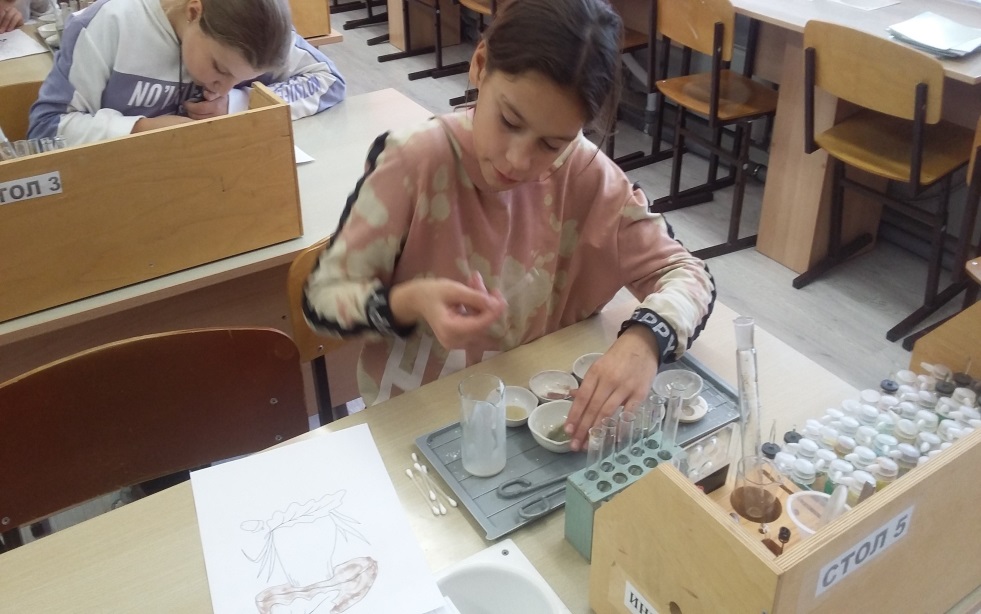 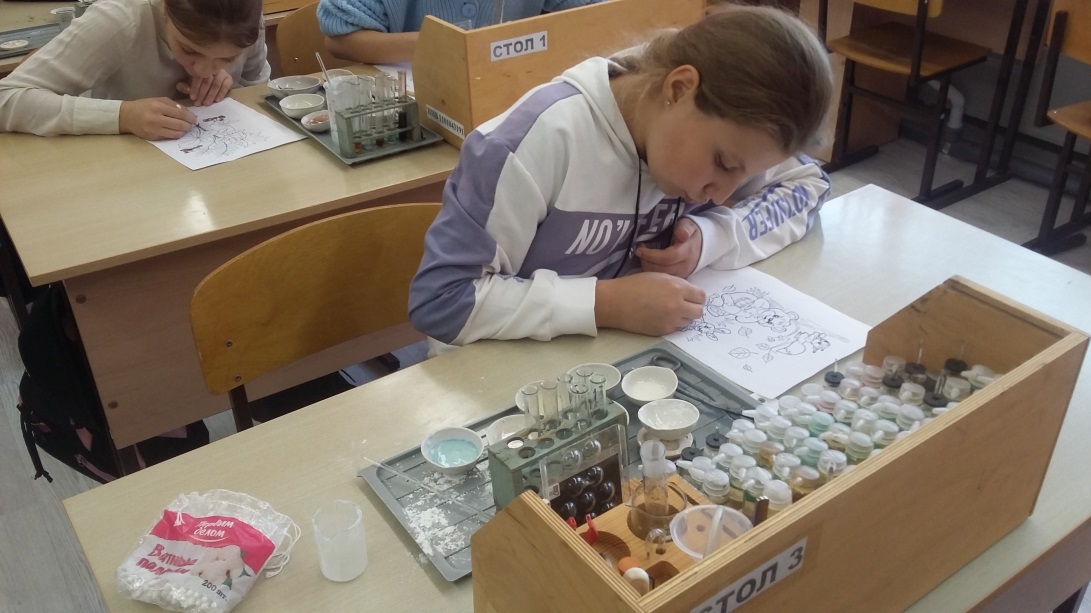 В ходе своей работы ученицы 5 класса синтезировали 8 образцов акварельной краски и нарисовали с их помощью небольшую картину.Отметили положительные и отрицательные свойства самодельной акварельной краски.Василиса и Мария успешно защитили свою работу, ответили на вопросы членов жюри  и заслуженно заняли I место.                              Поздравляем  их с первой победой!!!